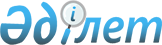 On approval of the rules for statistical observation in the field of healthcare, the forms of statistical recording and reporting in the field of healthcare, the procedure for their maintenance, filling out and deadlines for their submission
					
			
			
			Unofficial translation
		
					Order № KR DSM-235/2020 of the Minister of Healthcare of the Republic of Kazakhstan as of December 7, 2020. It is registered with the Ministry of Justice of the Republic of Kazakhstan on December 8, 2020 under № 21735
      Unofficial translation
      In accordance with paragraph 3 of Article 75 of the Code of the Republic of Kazakhstan “On Public Health and the Healthcare System” as of July 7, 2020, subparagraph 2) of Article 4, Article 13 and subparagraph 2) of paragraph 3 of Article 16 of the Law of the Republic of Kazakhstan “On State Statistics” as of March 19, 2010, I hereby ORDER:
      1. To approve the rules for statistical observation in the field of healthcare, the forms of statistical recording and reporting in the field of healthcare, the procedure for their maintenance, filling out and deadlines for their submission in accordance with the appendix to this order.
      2. In the manner prescribed by the legislation of the Republic of Kazakhstan, the Medical Aid Department of the Ministry of Healthcare of the Republic of Kazakhstan shall ensure:
      1) the state registration of this order with the Ministry of Justice of the Republic of Kazakhstan;
      2) the posting of this order on the website of the Ministry of Healthcare of the Republic of Kazakhstan;
      3) the submission of information on the implementation of the measures provided for in subparagraphs 1) and 2) of this paragraph to the Legal Department of the Ministry of Healthcare of the Republic of Kazakhstan within ten working days of the state registration of this order with the Ministry of Justice of the Republic of Kazakhstan.
      3. Control over the execution of this order shall be entrusted to the supervising deputy minister of healthcare of the Republic of Kazakhstan.
      4. This order comes into effect ten calendar days of its first official publication.
      APPROVED by
the Bureau of National Statistics of 
the Agency for Strategic Planning and
Reforms of the Republic of Kazakhstan  Rules 
for statistical observation in the field of healthcare, the forms of statistical recording and reporting in the 
field of healthcare, the procedure for their maintenance, filling out and deadlines for their submission 
Chapter 1. General provisions 
      1. These rules for statistical observation in the field of healthcare, the forms of statistical recording and reporting in the field of healthcare, the procedure for their maintenance, filling out and deadlines for their submission (hereinafter – the Rules) are developed in accordance with paragraph 3 of Article 75 of the Code of the Republic of Kazakhstan “On Public Health and the Healthcare System” as of July 7, 2020 (hereinafter – the Code), subparagraph 2) of Article 4, Article 13 and subparagraph 2) of paragraph 3 of Article 16 of the Law of the Republic of Kazakhstan “On State Statistics” as of March 19, 2010 (hereinafter – the Law) and establish the procedure for statistical observation in the field of healthcare, the forms of statistical recording and reporting in the field of healthcare, the procedure for their maintenance, filling out and deadlines for their submission. Chapter 2. 
Rules for statistical observation in the field of healthcare, the forms of statistical recording and reporting 
in the field of healthcare, the procedure for their maintenance, filling out and deadlines for their submission 
      2. Statistical observation in the field of healthcare is carried out in order to study the dynamics of indicators of public health and the activities of medical facilities.
      3. Forms of statistical recording and reporting in the field of healthcare, the procedure for their maintenance, filling out and deadlines for their submission are determined in accordance with subparagraph 31) of Article 7 of the Code.
      4. Statistical observation in the field of healthcare is carried out in accordance with the methodology for the formation (calculation) of health indicators approved in accordance with subparagraph 61) of Article 7 of the Code.
      5. The forms for collecting administrative data of healthcare entities generate integrated forms at the district, regional level in territorial branches of the republican state enterprise with the right of economic management “Republican e-health center” in accordance with the appendix to these rules.
      6. Territorial branches of the republican state enterprise with the right of economic management “Republican e-health center” provide forms for collecting administrative data of healthcare entities to the republican state enterprise with the right of economic management “Republican e-health center” in accordance with the appendix to these rules.
      7. The republican state enterprise with the right of economic management “Republican e-health center” accepts the forms for collecting administrative data of healthcare entities and generates integrated forms at the republican level with their subsequent submission to the Ministry of Healthcare of the Republic of Kazakhstan (hereinafter - the Ministry) in accordance with the annex to these rules.
      8. The Ministry provides forms for collecting administrative data of healthcare entities in the context of regions and integrated forms for the Republic of Kazakhstan to the Bureau of National Statistics of the Agency for Strategic Planning and Reforms of the Republic of Kazakhstan in accordance with the annex to these rules.
      9. Statistical data of the forms for collecting administrative data of healthcare entities in the context of regions and integrated forms in the Republic of Kazakhstan are used by the Ministry to calculate indicators of public health and activities of medical facilities, statistical observation in the context of regions and in the Republic of Kazakhstan in accordance with the appendix to these rules. The form for collecting administrative date (statistical reporting) “Report on the number of medical facilities” 
Reporting period for “__” ______ 20____ 
      The administrative data form is posted on the website www.gov.kz of the Ministry of Healthcare of the Republic of Kazakhstan in the section “Statistical industry data” “Health statistics” “Statistical compilations”.
      Index of the administrative data form: 1 (RNMF)
      Frequency: annual
      The persons responsible for presenting the information:
      1. Rural medical facilities submit a report to district medical facilities until December 25 of the current year;
      2. District medical facilities submit them to regional medical facilities, medical facilities of cities of republican significance and the capital, territorial branches of the republican state enterprise with the right of economic management “Republican e-health center” until January 1 following the reporting period; 
      3. Territorial branches of the republican state enterprise with the right of economic management “Republican e-health center” together with local public health authorities - to the republican state enterprise with the right of economic management “Republican e-health center” until January 5 following the reporting period;
      4. The republican state enterprise with the right of economic management “Republican e-health center” - to the Ministry of Healthcare of the Republic of Kazakhstan until January 10 following the reporting period.
      Deadline for submission: by 10 January following the reporting period
      1000 Report on the number of outpatient clinics (OC) (absolute numbers)
      2000 Report on the number of hospitals (absolute numbers)
      Name ___________________________________________________________
      Address __________________________________________________________________
      Telephone ________________
      Email address ________________________
      Executed by (SNP) ___________________________________, signature ___________ telephone ______
      Head or person acting for him/her 
      (SNP) _________________________________ 
      signature ____________________
      Stamp here _____________________
      Explanation of filling out the form for collecting administrative data (statistical recording) “Report on the number of medical facilities” (1 (RNMF), frequency: annual)
      1. The report contains the following data:
      1) Information on the number of outpatient clinics both independent and being part of united hospitals and dispensaries (absolute numbers) at the end of the reporting period for the previous year;
      2) information on the number of outpatient clinics both independent and being part of united hospitals and dispensaries (absolute numbers) at the end of the reporting period for the reporting year;
      3) information on the number of hospitals (absolute numbers) at the end of the reporting period for the previous year;
      4) information on the number of hospitals (absolute numbers) at the end of the reporting period for the reporting year;
      2. In table 1000 “Report on the number of outpatient clinics (absolute numbers)”:
      1) column 1 indicates the number of independent OCs, dental clinics, medical outpatient clinics that are both independent and parts at the end of the reporting period for the previous year.
       2) column 2 indicates the number of independent OCs, dental clinics, medical outpatient clinics that are both independent and parts at the end of the reporting period for the reporting year.
      3) column 3 indicates the number of OC departments being parts of united hospitals and dispensaries at the end of the reporting period for the previous year.
      4) column 4 indicates the number of OC departments being parts of united hospitals and dispensaries at the end of the reporting period for the reporting year.
      3. In table 2000 “Report on the number of hospitals (absolute numbers)”:
      1) column 1 indicates the number of hospitals at the end of the reporting period for the previous year.
      2) column 2 indicates the number of hospitals at the end of the reporting period for the reporting year. The form for collecting administrative date (statistical reporting) “Report on the incidence of diseases of the population” 
Reporting period for “__” ______ 20____ 
      The administrative data form is posted on the website www.gov.kz of the Ministry of Healthcare of the Republic of Kazakhstan in the section “Statistical industry data” “Health statistics” “Statistical compilations”.
      Index of the administrative data form: 1 (RIDP)
      Frequency: annual
      The persons responsible for presenting the information:
      1. Rural medical facilities submit a report to district medical facilities until December 25 of the current year;
      2. District medical facilities submit them to regional medical facilities, medical facilities of cities of republican significance and the capital, territorial branches of the republican state enterprise with the right of economic management “Republican e-health center” until January 1 following the reporting period; 
      3. Territorial branches of the republican state enterprise with the right of economic management “Republican e-health center” together with local public health authorities - to the republican state enterprise with the right of economic management “Republican e-health center” until January 5 following the reporting period;
      4. The republican state enterprise with the right of economic management “Republican e-health center” - to the Ministry of Healthcare of the Republic of Kazakhstan until January 10 following the reporting period.
      Deadline for submission: by 10 January following the reporting period
      3000 Report on the number of diseases registered with a first-ever diagnosis (absolute numbers)
      3000 Report on the number of diseases registered with a first-ever diagnosis (absolute numbers) 
       (continued1)
      3000 Report on the number of diseases registered with a first-ever diagnosis (absolute numbers) 
       (continued 2)
      Name ___________________________________________________________
      Address __________________________________________________________________
      Telephone ________________
      Email address ________________________
      Executed by (SNP) ___________________________________, signature ___________ telephone ______
      Head of person acting for him/her 
      (SNP) _________________________________ 
      signature ____________________
      Stamp here _____________________
      Explanation of filling out the form for collecting administrative data (statistical recording) “Report on main indicators of the incidence of diseases of the population” (1 (RMIIDP), frequency: annual)
      1. The report contains the following data:
      1) Information on the number of diseases registered with a first-ever diagnosis (absolute numbers) at the end of the reporting period for the previous year;
      2) information on the number of diseases registered with a first-ever diagnosis (absolute numbers) at the end of the reporting period for the reporting year;
      3) information on the number of hospitals (absolute numbers) at the end of the reporting period for the previous year;
      4) information on the number of hospitals (absolute numbers) at the end of the reporting period for the reporting year;
      2. Column 1 indicates the number of diseases in total (A00-T98) at the end of the reporting period for the previous year.
      3. Column 2 indicates the number of diseases in total (A00-T98) at the end of the reporting period for the reporting year.
      4. Column 3 indicates the number of anemia (D50-D53, D55-D6) at the end of the reporting period for the previous year.
      5. Column 4 indicates the number of anemia (D50-D53, D55-D6) at the end of the reporting period for the reporting year.
      6. Column 5 indicates the number of circulatory diseases (I00-I99) at the end of the reporting period for the previous year.
      7. Column 6 indicates the number of circulatory diseases (I00-I99) at the end of the reporting period for the reporting year.
      8. Column 7 indicates the number of hypertensive disease (I10-I13) at the end of the reporting period for the previous year.
      9. Column 8 indicates the number of hypertensive disease (I10-I13) at the end of the reporting period for the reporting year.
      10. Column 9 indicates the number of coronary heart disease (I20-I25) at the end of the reporting period for the previous year.
      11. Column 10 indicates the number of coronary heart disease (I20-I25) at the end of the reporting period for the reporting year.
      12. Column 11 indicates the number of myocardial infarction (I21-I22) at the end of the reporting period for the previous year.
      13. Column 12 indicates the number of myocardial infarction (I21-I22) at the end of the reporting period for the reporting year.
      14. Column 13 indicates the number of cerebrovascular disease (I60-I69) at the end of the reporting period for the previous year.
      15. Column 14 indicates the number of cerebrovascular disease (I60-I69) at the end of the reporting period for the reporting year.
      16. Column 15 indicates the number of cases of diabetes mellitus (E10-E11) at the end of the reporting period for the previous year.
      17. Column 16 indicates the number of cases of diabetes mellitus (E10-E11) at the end of the reporting period for the reporting year.
      18. Column 17 shall indicate the number of cases of tuberculosis (A15-A19) at the end of the reporting period for the previous year.
      19. Column 18 shall indicate the number of cases of tuberculosis (A15-A19) at the end of the reporting period for the reporting year.
      20. Column 19 shall indicate the number of malignant neoplasms (C00-C97) at the end of the reporting period for the previous year.
      21. Column 20 indicates the number of malignant neoplasms (C00-C97) at the end of the reporting period for the reporting year.
      22. Column 21 indicates the number of mental and behavioral disorders (F00-F09, F20-F99) at the end of the reporting period for the previous year.
      23. Column 22 indicates the number of mental and behavioral disorders (F00-F09, F20-F99) at the end of the reporting period for the reporting year.
      24. Column 23 indicates the number of mental and behavioral disorders associated with the use of psychoactive substances (F10-F19) at the end of the reporting period for the previous year.
      25. Column 24 indicates the number of mental and behavioral disorders associated with the use of psychoactive substances (F10-F19) at the end of the reporting period for the reporting year.
      26. Column 25 indicates the number of predominantly sexually transmitted diseases (A50-A64) at the end of the reporting period for the previous year.
      27. Column 26 indicates the number of predominantly sexually transmitted diseases (A50-A64) at the end of the reporting period for the reporting year.
      28. Column 27 indicates the number of diseases of the musculoskeletal system and connective tissue (M00-M99) at the end of the reporting period for the previous year.
      29. Column 28 indicates the number of diseases of the musculoskeletal system and connective tissue (M00-M99) at the end of the reporting period for the reporting year.
      30. Column 29 indicates the number of injuries and poisoning (S00-T98) at the end of the reporting period for the previous year.
      31. Column 30 indicates the number of injuries and poisoning (S00-T98) at the end of the reporting period for the reporting year. The form for collecting administrative date (statistical reporting) “Report on healthcare personnel” 
Reporting period for “__” ______ 20____ 
      The administrative data form is posted on the website www.gov.kz of the Ministry of Healthcare of the Republic of Kazakhstan in the section “Statistical industry data” “Health statistics” “Statistical compilations”.
      Index of the administrative data form: 1 (RHP)
      Frequency: annual
      The persons responsible for presenting the information:
      1. Rural medical facilities submit a report to district medical facilities until December 25 of the current year;
      2. District medical facilities submit them to regional medical facilities, medical facilities of cities of republican significance and the capital, territorial branches of the republican state enterprise with the right of economic management “Republican e-health center” until January 1 following the reporting period; 
      3. Territorial branches of the republican state enterprise with the right of economic management “Republican e-health center” together with local public health authorities - to the republican state enterprise with the right of economic management “Republican e-health center” until January 5 following the reporting period;
      4. The republican state enterprise with the right of economic management “Republican e-health center” - to the Ministry of Healthcare of the Republic of Kazakhstan until January 10 following the reporting period.
      Deadline for submission: by 10 January following the reporting period
      4000 Healthcare personnel (absolute numbers)
      Name ___________________________________________________________
      Address __________________________________________________________________
      Telephone ________________
      Email address ________________________
      Executed by (SNP) ___________________________________, signature ___________ telephone ______
      Head of person acting for him/her 
(SNP) _________________________________ 
signature ____________________
      Stamp here _____________________
      Explanation of filling out the form for collecting administrative data (statistical recording) “Report on healthcare personnel” (index: 1 (RHP), frequency: annual)
      1. The report contains the following data:
      1) information on the number of physicians at the end of the reporting period;
      2) information on the number of nursing specialists with higher education, nurses at the end of the reporting period;
      2. Column 1 indicates the number of physicians at the end of the reporting period for the previous year.
      3. Column 2 indicates the number of physicians at the end of the reporting period for the reporting year.
      4. Column 3 indicates the number of nursing specialists with higher education, nurses at the end of the reporting period for the previous year.
      5. Column 4 indicates the number of nursing specialists with higher education, nurses at the end of the reporting period for the reporting year. The form for collecting administrative date (statistical reporting) “Report on maternal mortality”  Reporting period for “__” ______ 20____ 
      The administrative data form is posted on the website www.gov.kz of the Ministry of Healthcare of the Republic of Kazakhstan in the section “Statistical industry data” “Health statistics” “Statistical compilations”.
      Index of the administrative data form: 1 (RMM)
      Frequency: annual
      The persons responsible for presenting the information:
      1. Rural medical facilities submit a report to district medical facilities until December 25 of the current year;
      2. District medical facilities submit them to regional medical facilities, medical facilities of cities of republican significance and the capital, territorial branches of the republican state enterprise with the right of economic management “Republican e-health center” until January 1 following the reporting period; 
      3. Territorial branches of the republican state enterprise with the right of economic management “Republican e-health center” together with local public health authorities - to the republican state enterprise with the right of economic management “Republican e-health center” until January 5 following the reporting period;
      4. The republican state enterprise with the right of economic management “Republican e-health center” - to the Ministry of Healthcare of the Republic of Kazakhstan until January 10 following the reporting period.
      Deadline for submission: by 10 January following the reporting period
      5000 Maternal mortality (absolute numbers)
      Name ___________________________________________________________
      Address __________________________________________________________________
      Telephone ________________
      Email address ________________________
      Executed by (SNP) ___________________________________, signature ___________ telephone ______
      Head of person acting for him/her 
      (SNP) _________________________________ 
      signature ____________________
      Stamp here _____________________
      Explanation of filling out the form for collecting administrative data (statistical recording) “Report on maternal mortality” (index: 1 (RMM), frequency: annual)
      1. The report contains the following data:
      1) information on the number of cases of maternal deaths at the end of the reporting period for the previous year;
      2) information on the number of cases of maternal deaths at the end of the reporting period for the reporting year;
      2. Column 1 indicates the number of cases of maternal deaths at the end of the reporting period for the previous year.
      3. Column 2 indicates the number of cases of maternal deaths at the end of the reporting period for the reporting year.
					© 2012. «Institute of legislation and legal information of the Republic of Kazakhstan» of the Ministry of Justice of the Republic of Kazakhstan
				
      Minister of Healthcare of
the Republic of Kazakhstan 

      A.Tsoi
Appendix to Order
№ KR DSM-235/2020 of the Minister of Healthcare 
of the Republic of Kazakhstan as of 
December 7, 2020Appendix 
to the rules for statistical observation 
in the field of healthcare, the forms of statistical 
recording and reporting in the field of healthcare, 
the procedure for their maintenance, filling out 
and deadlines for their submission
Regions’ names 
CATO code
Line № 
The number of OC both independent and those being part of united hospitals and dispensaries 
The number of OC both independent and those being part of united hospitals and dispensaries 
The number of OC both independent and those being part of united hospitals and dispensaries 
The number of OC both independent and those being part of united hospitals and dispensaries 
Regions’ names 
CATO code
Line № 
independent OC, dental clinics, medical outpatient clinics, both independent and parts
independent OC, dental clinics, medical outpatient clinics, both independent and parts
Departments of OC that are parts of unites hospitals and dispensaries 
Departments of OC that are parts of unites hospitals and dispensaries 
А
B
C
1
2
3
4
Republic of Kazakhstan
00
01
Akmola 
11
02
Aktobe 
15
03
Almaty 
19
04
Atyrau
23
05
West-Kazakhstan
27
06
Zhambyl
31
07
Karaganda
35
08
Kostanay
39
09
Kyzylorda
43
10
Mangystau
47
11
Pavlodar
55
12
North-Kazakhstan
59
13
Turkestan region
61
14
East-Kazakhstan
63
15
Nur-Sultan city
71
16
Almaty city
75
17
Shymkent city 
79
18
Regions’ names 
CATO code
Line № 
Hospitals 
Hospitals 
А
B
C
1
2
Republic of Kazakhstan
00
01
Akmola 
11
02
Aktobe 
15
03
Almaty 
19
04
Atyrau
23
05
West-Kazakhstan
27
06
Zhambyl
31
07
Karaganda
35
08
Kostanay
39
09
Kyzylorda
43
10
Mangystau
47
11
Pavlodar
55
12
North-Kazakhstan
59
13
Turkestan region
61
14
East-Kazakhstan
63
15
Nur-Sultan city
71
16
Almaty city
75
17
Shymkent city 
79
18
Regions’ names 
CATO code
Line № 
Total number of diseases А00-Т98
Total number of diseases А00-Т98
anemia D50-D53, D55-D64
anemia D50-D53, D55-D64
Circulatory diseases I00-I99
Circulatory diseases I00-I99
of which:
of which:
of which:
of which:
of which:
of which:
Regions’ names 
CATO code
Line № 
Total number of diseases А00-Т98
Total number of diseases А00-Т98
anemia D50-D53, D55-D64
anemia D50-D53, D55-D64
Circulatory diseases I00-I99
Circulatory diseases I00-I99
Hypertensive disease I10-I13
Hypertensive disease I10-I13
Coronary heart disease I20-I25
Coronary heart disease I20-I25
incl. Myocardial infarction I21-I22
incl. Myocardial infarction I21-I22
А
B
C
1
2
3
4
5
6
7
8
9
10
11
12
Republic of Kazakhstan
00
01
Akmola 
11
02
Aktobe 
15
03
Almaty 
19
04
Atyrau
23
05
West-Kazakhstan
27
06
Zhambyl
31
07
Karaganda
35
08
Kostanay
39
09
Kyzylorda
43
10
Mangystau
47
11
Pavlodar
55
12
North-Kazakhstan
59
13
Turkestan region
61
14
East-Kazakhstan
63
15
Nur-Sultan city
71
16
Almaty city
75
17
Shymkent city 
79
18
Regions’ names 
CATO code
Line № 
Cerebrovascular diseases I60-I69
Cerebrovascular diseases I60-I69
Regions’ names 
CATO code
Line № 
Cerebrovascular diseases I60-I69
Cerebrovascular diseases I60-I69
Diabetes mellitus E10-E11
Diabetes mellitus E10-E11
TB A15-A19
TB A15-A19
Malignant neoplasms C00-C97
Malignant neoplasms C00-C97
Mental and behavioral disorders F00-F09, F20-F99
Mental and behavioral disorders F00-F09, F20-F99
Mental and behavioral disorders associated with psychoactive substances F10-F19
Mental and behavioral disorders associated with psychoactive substances F10-F19
А
B
C
13
14
15
16
17
18
19
20
21
22
23
24
Republic of Kazakhstan
00
01
Akmola 
11
02
Aktobe 
15
03
Almaty 
19
04
Atyrau
23
05
West-Kazakhstan
27
06
Zhambyl
31
07
Karaganda
35
08
Kostanay
39
09
Kyzylorda
43
10
Mangystau
47
11
Pavlodar
55
12
North-Kazakhstan
59
13
Turkestan region
61
14
East-Kazakhstan
63
15
Nur-Sultan city
71
16
Almaty city
75
17
Shymkent city 
79
18
Regions’ names 
CATO code
Line № 
Regions’ names 
CATO code
Line № 
Predominantly sexually transmitted diseases - total A50-A64
Predominantly sexually transmitted diseases - total A50-A64
incl. syphilis A50-A53
incl. syphilis A50-A53
Diseases of the musculoskeletal system and connective tissue M00-M99
Diseases of the musculoskeletal system and connective tissue M00-M99
Injuries and poisoning S00-T98
Injuries and poisoning S00-T98
А
B
C
25
26
27
28
29
30
31
32
Republic of Kazakhstan
00
01
Akmola 
11
02
Aktobe 
15
03
Almaty 
19
04
Atyrau
23
05
West-Kazakhstan
27
06
Zhambyl
31
07
Karaganda
35
08
Kostanay
39
09
Kyzylorda
43
10
Mangystau
47
11
Pavlodar
55
12
North-Kazakhstan
59
13
Turkestan region
61
14
East-Kazakhstan
63
15
Nur-Sultan city
71
16
Almaty city
75
17
Shymkent city 
79
18
Regions’ names 
CATO code
Line № 
Number of physicians (absolute number)
Number of physicians (absolute number)
Number of nurses (absolute number)
Number of nurses (absolute number)
А
B
C
1
2
3
4
Republic of Kazakhstan
00
01
Akmola 
11
02
Aktobe 
15
03
Almaty 
19
04
Atyrau
23
05
West-Kazakhstan
27
06
Zhambyl
31
07
Karaganda
35
08
Kostanay
39
09
Kyzylorda
43
10
Mangystau
47
11
Pavlodar
55
12
North-Kazakhstan
59
13
Turkestan region
61
14
East-Kazakhstan
63
15
Nur-Sultan city
71
16
Almaty city
75
17
Shymkent city 
79
18
Regions’ names 
CATO code
Line № 
Maternal mortality (absolute numbers)
Maternal mortality (absolute numbers)
А
B
C
1
2
Republic of Kazakhstan
00
01
Akmola 
11
02
Aktobe 
15
03
Almaty 
19
04
Atyrau
23
05
West-Kazakhstan
27
06
Zhambyl
31
07
Karaganda
35
08
Kostanay
39
09
Kyzylorda
43
10
Mangystau
47
11
Pavlodar
55
12
North-Kazakhstan
59
13
Turkestan region
61
14
East-Kazakhstan
63
15
Nur-Sultan city
71
16
Almaty city
75
17
Shymkent city 
79
18